Imperial China Presentation reflection.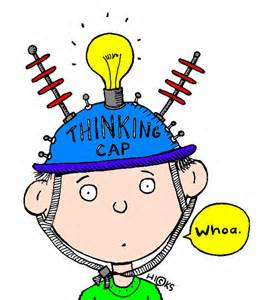 Write three facts that you learnt from each groups presentation.2) Email each person in each group (c.c. me) and comment on what you liked and what you think would improve the presentation.3) Read other people’s comments about your presentation and write a reflection.	a) How well did your group work?  What would you improve about the way you all worked as a group?	b) How well did you work?  What would you improve on?	c) Based on the comments from other students and your own observations what would change next time about your presentation?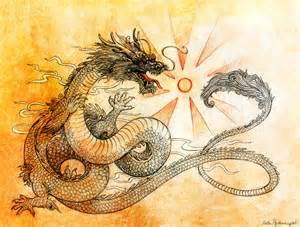 